ОБЩИЕ СВЕДЕНИЯВид практики Производственная практика. Тип практикиНаучно-исследовательская работаСпособы проведения практикистационарнаяСроки, форма проведения и продолжительность практикиМесто проведения практикив структурном подразделении университета, предназначенном для проведения практической подготовки:учебные лаборатории кафедры Материаловедения и товарной экспертизыПри необходимости рабочая программа практики может быть адаптирована для условий проведения практики в дистанционном формате.Форма промежуточной аттестациизачет с оценкой Для лиц с ограниченными возможностями здоровья и инвалидов место прохождения практики учитывает особенности их психофизического развития, индивидуальные возможности, состояние здоровья и требования по доступности. При необходимости для прохождения практики создаются специальные рабочие места в соответствии с характером нарушений, а также с учетом выполняемых обучающимся-инвалидом или обучающимся с ОВЗ трудовых функций, вида профессиональной деятельности и характера труда.Место практики в структуре ОПОППроизводственная практика. Научно-исследовательская работа относится к части формируемой участниками образовательных отношений.Во время прохождения практики используются результаты обучения, полученные в ходе изучения предшествующих дисциплин и прохождения предшествующих практик:-          Текстильное материаловедение;-          Техническая экспертиза продукции текстильной и легкой продукции;Учебная ознакомительная практика;Производственная практика. Технологическая (проектно-технологическая) практика.Данная практика закрепляет и развивает практико-ориентированные результаты обучения дисциплин, освоенных студентом на предшествующем ей периоде, в соответствии с определенными ниже компетенциями. В дальнейшем, полученный на практике опыт профессиональной деятельности, применяется при прохождении последующих практик и (или) выполнении выпускной квалификационной работы.ЦЕЛИ И ЗАДАЧИ ПРАКТИКИЦель производственной практики «Производственная практика. Научно-исследовательская работа»:Формирование навыков самостоятельной научной работы, закрепление и теоретических знаний и приобретение бакалаврами практических навыков и компетенций в области инфокоммуникационных технологий для экспериментально-исследовательского вида деятельности, включая следующие компоненты:закрепление теоретических знаний, полученных при изучении дисциплин;сбор необходимых материалов для написания выпускной квалификационной работы;ознакомление с приборной базой научных лабораторий кафедры;проведение измерений и наблюдений, составление описания проводимых исследований;подготовка данных для составления отчета по практике.Задачи производственной практики. НИР:проверка готовности будущих специалистов к самостоятельной трудовой деятельности и самоорганизации;выполнение работы, соответствующей уровню теоретической и практической подготовки студента;углубление знаний по проектным дисциплинам;накопление практического опыта, документальное оформлению полученных результатов исследований;умение работать с нормативной документацией.ФОРМИРУЕМЫЕ КОМПЕТЕНЦИИ, ИНДИКАТОРЫ ДОСТИЖЕНИЯ КОМПЕТЕНЦИЙ, СООТНЕСЁННЫЕ С ПЛАНИРУЕМЫМИ РЕЗУЛЬТАТАМИ ОБУЧЕНИЯ ПО ПРАКТИКЕСТРУКТУРА И ОБЪЕМ ПРАКТИКИ ПО ВИДАМ ЗАНЯТИЙОбщая трудоёмкость Производственной практики. Научно-исследовательской работы  составляет:СОДЕРЖАНИЕ И СТРУКТУРА ПРАКТИКИИНДИВИДУАЛЬНОЕ ЗАДАНИЕ НА ПРАКТИКУИндивидуальное задание обучающегося на практику составляется руководителем практики и включает в себя типовые задания и частные задания для каждого обучающегося, отражающие специфику деятельности организации практики на базе научно-исследовательских интересов обучающегося.Типовые задания на практикуВ процессе научно-исследовательской работе обучающиеся непосредственно участвуют в работе кафедры. Каждый обучающийся за период практики должен выполнить следующие задания:Дать общую характеристику организации, в данном случае кафедры.2)       Ознакомиться и провести анализ приборной базы кафедры.3)   Ознакомиться с нормативно-технической документацией по работе с приборами, на методы проведения исследований текстильных материалов и изделий.Частные индивидуальные задания на практикуСодержательная часть частного индивидуального задания на практику для каждого обучающегося составляется руководителем практики в зависимости от функциональных особенностей материально-технического обеспечения помещений университета, предназначенных для проведения практической подготовки. Обучающийся вправе участвовать в формировании списка своих задач, учитывая особенности осуществляемой им при этом научной деятельности или для повышения эффективности подготовки курсовой работы или выпускной квалификационной работы.РЕЗУЛЬТАТЫ ПРАКТИКИ, КРИТЕРИИ УРОВНЯ СФОРМИРОВАННОСТИ КОМПЕТЕНЦИЙ, СИСТЕМА И ШКАЛА ОЦЕНИВАНИЯСоотнесение планируемых результатов практики с уровнями сформированности компетенцийОЦЕНОЧНЫЕ СРЕДСТВА ДЛЯ ТЕКУЩЕГО КОНТРОЛЯ УСПЕВАЕМОСТИ И ПРОМЕЖУТОЧНОЙ АТТЕСТАЦИИ Проверка достижения результатов обучения по практике осуществляется в рамках текущей и промежуточной аттестации.Текущий контроль успеваемости по практикеПри проведении текущего контроля по практике проверяется уровень сформированности у обучающихся компетенций, указанных в разделе 3 настоящей программы с применением оценочных средств:собеседование по индивидуальным заданиям практики.Примерный перечень вопросов собеседования:1. Текстильное материаловедение, как наука, ее связь с другими науками.2. Классификация текстильных материалов.3. Классификация текстильных волокон. Основные виды волокон.4. Хлопковые волокна: строение, свойства.5. Особенности строения, свойства и области применения хлопка.6. Волокна льна: строение, свойства.7. Особенности строения, свойства и области применения льняного волокна.8. Волокна шерсти: строение, свойства, типы шерстяных волокон.10. Особенности строения, свойства и области применения волокон шерсти.11. Натуральный шелк: строение, свойства.12. Особенности строения, свойства и области применения натурального шелка.13. Классификация химических волокон. Особенности их строения, свойства и область применения.14. Искусственные волокна: строение, свойства.15. Синтетические волокна: строение, свойства.Критерии оценивания текущего контроля выполнения заданий практикиПромежуточная аттестация успеваемости по практикеПромежуточная аттестации проводится в форме зачета с оценкой.Оценка определяется по совокупности результатов текущего контроля успеваемости, и оценки на зачете (защита отчета по практике).Формами отчетности по итогам практики являются:дневник практики, (заполняется обучающимся и содержит ежедневные записи о проделанной работе);письменный отчет о практике.Критерии оценки промежуточной аттестации практикиСИСТЕМА И ШКАЛА ОЦЕНИВАНИЯ СФОРМИРОВАННОСТИ КОМПЕТЕНЦИЙОценка по практике выставляется обучающемуся с учётом результатов текущей и промежуточной аттестации.Система оцениванияОБЕСПЕЧЕНИЕ ОБРАЗОВАТЕЛЬНОГО ПРОЦЕССА ДЛЯ ЛИЦ С ОГРАНИЧЕННЫМИ ВОЗМОЖНОСТЯМИ ЗДОРОВЬЯПрактика для обучающихся из числа инвалидов и лиц с ограниченными возможностями здоровья (далее – ОВЗ) организуется и проводится на основе индивидуального личностно-ориентированного подхода.Обучающиеся из числа инвалидов и лиц с ОВЗ могут проходить практику как совместно с другими обучающимися (в учебной группе), так и индивидуально (по личному заявлению).Обучающиеся данной категории могут проходить практику в профильных организациях (на предприятиях, в учреждениях), определенных для учебной группы, в которой они обучаются, если это не создает им трудностей в прохождении практики и освоении программы практики.При наличии необходимых условий для освоения программы практики и выполнения индивидуального задания (или возможности создания таких условий) практика обучающихся данной категории может проводиться в структурных подразделениях университета.При определении места практики для обучающихся из числа инвалидов и лиц с ОВЗ особое внимание уделяется безопасности труда и оснащению (оборудованию) рабочего места. Рабочие места, предоставляемые предприятием (организацией, учреждением), должны (по возможности) обеспечивать беспрепятственное нахождение указанным лицом на своем рабочем месте для выполнения трудовых функций.При необходимости рабочая программа практики может быть адаптирована для лиц с ограниченными возможностями здоровья.Индивидуальные задания формируются руководителем практики от университета с учетом особенностей психофизического развития, индивидуальных возможностей и состояния здоровья каждого конкретного обучающегося данной категории и должны соответствовать требованиям выполнимости и посильности.Объем, темп, формы работы устанавливаются индивидуально для каждого обучающегося данной категории. В зависимости от нозологии максимально снижаются противопоказанные (зрительные, звуковые, мышечные и др.) нагрузки.Применяются методы, учитывающие динамику и уровень работоспособности обучающихся из числа инвалидов и лиц с ОВЗ. Осуществляется комплексное сопровождение инвалидов и лиц с ОВЗ во время прохождения практики, которое включает в себя учебно-методическую и психолого-педагогическую помощь и контроль со стороны руководителей практики от университета и от предприятия (организации, учреждения), корректирование (при необходимости) индивидуального задания и программы практики.Учебно-методические материалы представляются в формах, доступных для изучения студентами с особыми образовательными потребностями с учетом нозологических групп инвалидов.При необходимости, обучающемуся предоставляется дополнительное время для подготовки ответа и (или) защиты отчета.МАТЕРИАЛЬНО-ТЕХНИЧЕСКОЕ ОБЕСПЕЧЕНИЕ ПРАКТИКИМатериально-техническое обеспечение практики соответствует требованиям ФГОС и включает в себя: лаборатории, специально оборудованные кабинеты, измерительные и вычислительные комплексы, транспортные средства, бытовые помещения, соответствующие действующим санитарным и противопожарным нормам, а также требованиям техники безопасности при проведении учебных и научно-производственных работ.УЧЕБНО-МЕТОДИЧЕСКОЕ И ИНФОРМАЦИОННОЕ ОБЕСПЕЧЕНИЕ ПРОИЗВОДВЕННОЙ ПРАКТИКИИНФОРМАЦИОННОЕ ОБЕСПЕЧЕНИЕ УЧЕБНОГО ПРОЦЕССАРесурсы электронной библиотеки, информационно-справочные системы и профессиональные базы данных: Перечень программного обеспечения ЛИСТ УЧЕТА ОБНОВЛЕНИЙ РАБОЧЕЙ ПРОГРАММЫ ПРАКТИКИВ рабочую программу практики внесены изменения/обновления и утверждены на заседании кафедры:Министерство науки и высшего образования Российской ФедерацииМинистерство науки и высшего образования Российской ФедерацииФедеральное государственное бюджетное образовательное учреждениеФедеральное государственное бюджетное образовательное учреждениевысшего образованиявысшего образования«Российский государственный университет им. А.Н. Косыгина«Российский государственный университет им. А.Н. Косыгина(Технологии. Дизайн. Искусство)»(Технологии. Дизайн. Искусство)»Институт Текстильный институтКафедра Материаловедения и товарной экспертизыРАБОЧАЯ ПРОГРАММАПРОИЗВОДСТВЕННОЙ ПРАКТИКИРАБОЧАЯ ПРОГРАММАПРОИЗВОДСТВЕННОЙ ПРАКТИКИРАБОЧАЯ ПРОГРАММАПРОИЗВОДСТВЕННОЙ ПРАКТИКИПроизводственная практика. Научно-исследовательская работа.Производственная практика. Научно-исследовательская работа.Производственная практика. Научно-исследовательская работа.Уровень образования бакалавриатбакалавриатНаправление подготовки/Специальность29.03.02Технологии и проектирование текстильных изделий Направленность (профиль)/СпециализацияЭкспертиза и товароведение изделий текстильной и легкой промышленностиЭкспертиза и товароведение изделий текстильной и легкой промышленностиСрок освоения образовательной программы по очной форме обучения4 года4 годаФорма(-ы) обученияочнаяочнаяРабочая программа производственной практики «Производственная практика. Научно-исследовательская работа» основной профессиональной образовательной программы высшего образования, рассмотрена и одобрена на заседании кафедры, протокол № 12 от 24.06.2021 г.Рабочая программа производственной практики «Производственная практика. Научно-исследовательская работа» основной профессиональной образовательной программы высшего образования, рассмотрена и одобрена на заседании кафедры, протокол № 12 от 24.06.2021 г.Рабочая программа производственной практики «Производственная практика. Научно-исследовательская работа» основной профессиональной образовательной программы высшего образования, рассмотрена и одобрена на заседании кафедры, протокол № 12 от 24.06.2021 г.Рабочая программа производственной практики «Производственная практика. Научно-исследовательская работа» основной профессиональной образовательной программы высшего образования, рассмотрена и одобрена на заседании кафедры, протокол № 12 от 24.06.2021 г.Разработчики рабочей программы производственной практикиРазработчики рабочей программы производственной практикиРазработчики рабочей программы производственной практикиРазработчики рабочей программы производственной практикик.т.н., доцент                                                                     Г.М. Чернышева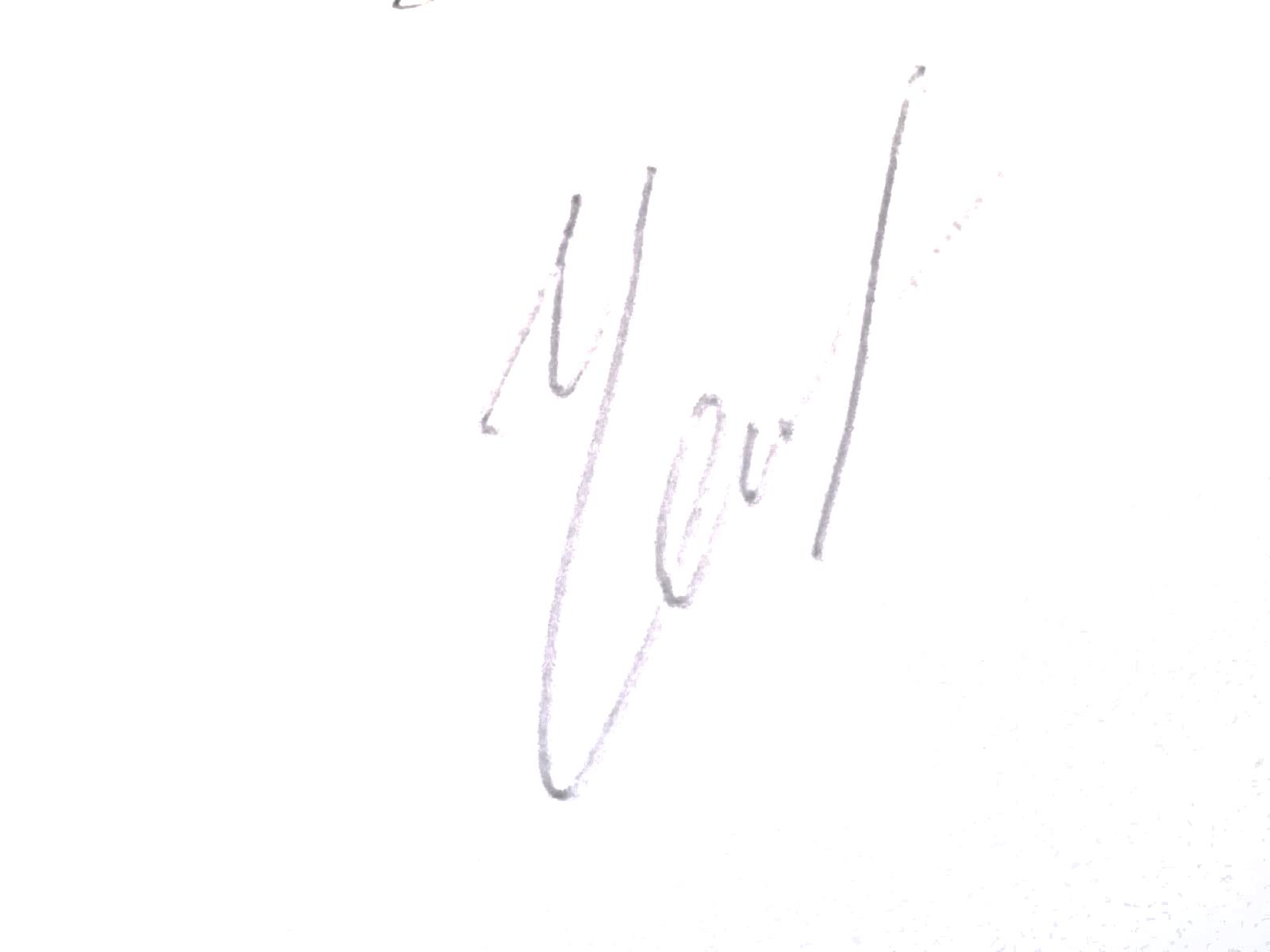                                                                      Г.М. Чернышева2.к.т.н., доцент                                                        Е.Б. Демократова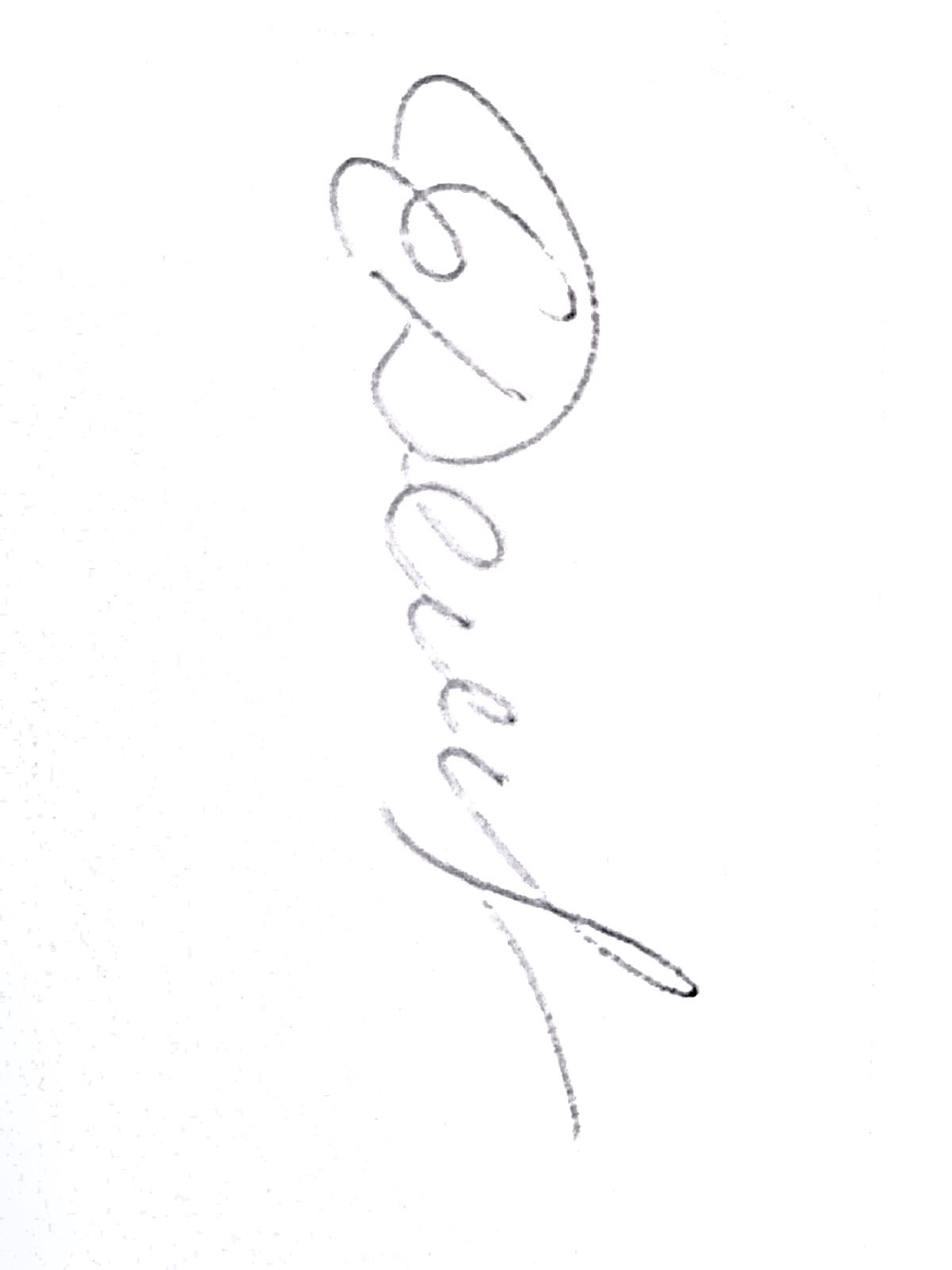                                                         Е.Б. ДемократоваЗаведующий кафедрой :Заведующий кафедрой :                         д.т.н., профессор Ю.С. Шустов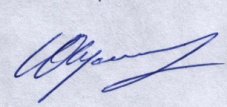 семестрформа проведения практикипродолжительность практикиседьмойнепрерывно (выделяется один период)3 неделиКод и наименование компетенцииКод и наименование индикаторадостижения компетенцииПланируемые результаты обучения при прохождении практики УК-2 Способен определять круг задач в рамках поставленной цели и выбирать оптимальные способы их решения, исходя из действующих правовых норм, имеющихся ресурсов и ограниченийИД-УК-2.1. Анализ поставленной цели и определение круга задач в рамках поставленной цели, связей между ними и ожидаемых результатов их решения, анализ альтернативных вариантов для достижения намеченных результатов; использование нормативно-правовой документации в сфере профессиональной деятельности.знает методики решения конкретных задач исследований;формулирует цели и задачи научного исследования и определяет последовательность их выполнения;использует нормативно-правовой документацией в сфере профессиональной деятельности. УК-2 Способен определять круг задач в рамках поставленной цели и выбирать оптимальные способы их решения, исходя из действующих правовых норм, имеющихся ресурсов и ограниченийИД-УК-2.2Оценка решения поставленных задач в зоне своей ответственности в соответствии с запланированными результатами контроля, корректировка способов решения профессиональных задач.знает методики решения конкретных задач исследований;формулирует цели и задачи научного исследования и определяет последовательность их выполнения;использует нормативно-правовой документацией в сфере профессиональной деятельности.УК-3Способен осуществлять социальное взаимодействие и реализовывать свою роль в командеИД-УК-3.4 Осуществление обмена информацией, знаниями  и опытом с членами команды; оценка идей других членов команды для достижения поставленной цели.использует методы организации совместной работы в команде; проводит совместные исследования, организует взаимодействие и обсуждение результатов с членами команды;использует методы технологий межличностных и групповых коммуникаций в деловом взаимодействии. УК-3Способен осуществлять социальное взаимодействие и реализовывать свою роль в командеИД-УК-3.5 Установка и поддержание контактов, обеспечивающих успешную работу в коллективе с применением методов конфликтологии, технологий межличностной и групповой коммуникации в деловом взаимодействии.использует методы организации совместной работы в команде; проводит совместные исследования, организует взаимодействие и обсуждение результатов с членами команды;использует методы технологий межличностных и групповых коммуникаций в деловом взаимодействии. ПК-2 Способен участвовать в разработке проектов технических регламентов, технических условий, стандартов и технических описаний текстильных материалов и изделийИД-ПК-2.2Выбор номенклатуры определяющих показателей качества текстильных материалов и изделий- знает основные этапы разработки проектов технических регламентов, технических условий, стандартов и технических описаний текстильных материалов и изделий;- умеет выбрать определяющие показатели качества текстильных материалов и изделий;- использует методы установления нормативных значений показателей качества текстильных материалов и изделий.ПК-2 Способен участвовать в разработке проектов технических регламентов, технических условий, стандартов и технических описаний текстильных материалов и изделийИД-ПК-2.4Установление нормированных значений определяющих показателей качества текстильных материалов и изделий- знает основные этапы разработки проектов технических регламентов, технических условий, стандартов и технических описаний текстильных материалов и изделий;- умеет выбрать определяющие показатели качества текстильных материалов и изделий;- использует методы установления нормативных значений показателей качества текстильных материалов и изделий.по очной форме обучения – 4з.е.144час.Наименование этапов практикиТрудоемкость, часСодержание практической работы,включая аудиторную, внеаудиторную и иную контактную работу, а также самостоятельную работу обучающегосяФормы текущего контроля успеваемостиСедьмой семестрСедьмой семестрСедьмой семестрСедьмой семестрОрганизационный/ознакомительный28организационное собрание для разъяснения целей, задач, содержания и порядка прохождения практики;формулировка и распределение задач для формирования индивидуальных заданий;анализ индивидуального задания и его уточнение;составление плана-графика практики;прохождение вводного инструктажа, инструктажа по технике безопасности, инструктажа по охране труда; разработка и утверждение индивидуальной программы практики и графика выполнения исследованиясобеседование по этапам прохождения практики с определением качества фактически выполненных частей индивидуального задания на практику:учёт посещаемости и наличие конспекта ознакомительной лекции и инструктажа по технике безопасности,проверка знаний и умений применения методов и приемов исследований текстильных материалов и изделий. Основной82Практическая работа (работа по месту практики):1. Выполнение типового практического задания:общая характеристика организации;особенности организационно-управленческой деятельности организации.2. Выполнение частного практического задания:изучение современных методов испытания текстильных материалов, современного ассортимента текстильных материалов и их свойств;-  освоение поверки и организации текущего ремонта аппаратуры, методов технического контроля качества текстильных материалов, обработки результатов испытаний;-  изучение научно-технической документации на текстильные материалы.3. Ведение дневника практики.освоение методов заполнения дневника практики. собеседование по этапам прохождения практики с определением качества фактически выполненных частей индивидуального задания на практику:наблюдение за выполнением практических работ,проверка выполненного раздела программы практики,экспертная оценка выполнения практических заданий,проверка дневника практики.Заключительный34обобщение результатов индивидуальной работы на практике; проверка полноты и правильности выполнения общего задания, составление отчетов по практике на основе анализа и практических результатов исследований;оформление дневника практики; написание отчета по практике по результатам исследования;защита отчета по практике на зачете.собеседование по этапам прохождения практики с определением качества фактически выполненных частей индивидуального задания на практику:представление обучающимся:отчета по практике;дневника практики.Зачет с оценкой.Итого 144 часаИтого 144 часаИтого 144 часаУровни сформированности компетенцийИтоговое количество балловв 100-балльной системепо результатам текущей и промежуточной аттестацииОценка в пятибалльной системепо результатам текущей и промежуточной аттестацииПоказатели уровней сформированности универсальной(-ых) компетенции(-й)Показатели уровней сформированности общепрофессиональной (-ых) компетенции(-й)Показатели уровней сформированности профессиональной(-ых)компетенции(-й)Уровни сформированности компетенцийИтоговое количество балловв 100-балльной системепо результатам текущей и промежуточной аттестацииОценка в пятибалльной системепо результатам текущей и промежуточной аттестацииУК-2,УК-3ИД-УК-2.1ИД-УК-2.2ИД-УК-3.4ИД-УК-3.5ПК-2ИД-ПК-2.2ИД-ПК-2.4высокийзачтено (отлично)Обучающийся:дает общую характеристику организации;умеет формулировать цели и задачи научных исследований;работает с нормативно-технической литературой по основным направлениям своих исследований (технические условия, стандарты на методы испытаний, технические регламенты, инструкции по работе на различных приборах);умеет подобрать нормативно техническую и законодательную литературу по своему индивидуальному заданию;использует принципы и нормы профессиональной этики и делового этикета, разделяемые персоналом организации;Обучающийся:дает общую характеристику организации;умеет формулировать цели и задачи научных исследований;работает с нормативно-технической литературой по основным направлениям своих исследований (технические условия, стандарты на методы испытаний, технические регламенты, инструкции по работе на различных приборах);умеет подобрать нормативно техническую и законодательную литературу по своему индивидуальному заданию;использует принципы и нормы профессиональной этики и делового этикета, разделяемые персоналом организации;Обучающийся:дает общую характеристику организации;умеет формулировать цели и задачи научных исследований;работает с нормативно-технической литературой по основным направлениям своих исследований (технические условия, стандарты на методы испытаний, технические регламенты, инструкции по работе на различных приборах);умеет подобрать нормативно техническую и законодательную литературу по своему индивидуальному заданию;использует принципы и нормы профессиональной этики и делового этикета, разделяемые персоналом организации;повышенныйзачтено (хорошо)Обучающийся:дает общую характеристику организации;умеет формулировать цели и задачи научных исследований;работает с нормативно-технической литературой по основным направлениям своих исследований (технические условия, стандарты на методы испытаний, технические регламенты, инструкции по работе на различных приборах);затрудняется подобрать нормативно техническую и законодательную литературу по своему индивидуальному заданию;использует принципы и нормы профессиональной этики и делового этикета, разделяемые персоналом организации;использует принципы и нормы профессиональной этики и делового этикета, разделяемые персоналом предприятия (организации, учреждения);Обучающийся:дает общую характеристику организации;умеет формулировать цели и задачи научных исследований;работает с нормативно-технической литературой по основным направлениям своих исследований (технические условия, стандарты на методы испытаний, технические регламенты, инструкции по работе на различных приборах);затрудняется подобрать нормативно техническую и законодательную литературу по своему индивидуальному заданию;использует принципы и нормы профессиональной этики и делового этикета, разделяемые персоналом организации;использует принципы и нормы профессиональной этики и делового этикета, разделяемые персоналом предприятия (организации, учреждения);Обучающийся:дает общую характеристику организации;умеет формулировать цели и задачи научных исследований;работает с нормативно-технической литературой по основным направлениям своих исследований (технические условия, стандарты на методы испытаний, технические регламенты, инструкции по работе на различных приборах);затрудняется подобрать нормативно техническую и законодательную литературу по своему индивидуальному заданию;использует принципы и нормы профессиональной этики и делового этикета, разделяемые персоналом организации;использует принципы и нормы профессиональной этики и делового этикета, разделяемые персоналом предприятия (организации, учреждения);базовыйзачтено (удовлетворительно)Обучающийся:- дает фрагментарную характеристику организации, учреждения;- умеет формулировать цели и задачи научных исследований;- работает с ограниченной нормативно-технической литературой по основным направлениям своих исследований (технические условия, стандарты на методы испытаний, технические регламенты, инструкции по работе на различных приборах);- затрудняется подобрать нормативно техническую и законодательную литературу по своему индивидуальному заданию;- плохо знает принцип работы приборов;- использует принципы и нормы профессиональной этики и делового этикета, разделяемые персоналом предприятия (организации, учреждения);Обучающийся:- дает фрагментарную характеристику организации, учреждения;- умеет формулировать цели и задачи научных исследований;- работает с ограниченной нормативно-технической литературой по основным направлениям своих исследований (технические условия, стандарты на методы испытаний, технические регламенты, инструкции по работе на различных приборах);- затрудняется подобрать нормативно техническую и законодательную литературу по своему индивидуальному заданию;- плохо знает принцип работы приборов;- использует принципы и нормы профессиональной этики и делового этикета, разделяемые персоналом предприятия (организации, учреждения);Обучающийся:- дает фрагментарную характеристику организации, учреждения;- умеет формулировать цели и задачи научных исследований;- работает с ограниченной нормативно-технической литературой по основным направлениям своих исследований (технические условия, стандарты на методы испытаний, технические регламенты, инструкции по работе на различных приборах);- затрудняется подобрать нормативно техническую и законодательную литературу по своему индивидуальному заданию;- плохо знает принцип работы приборов;- использует принципы и нормы профессиональной этики и делового этикета, разделяемые персоналом предприятия (организации, учреждения);низкийнеудовлетворительно/не зачтеноОбучающийся:- дает фрагментарную характеристику организации, учреждения;- не умеет формулировать цели и задачи научных исследований;- работает с ограниченной нормативно-технической литературой по основным направлениям своих исследований (технические условия, стандарты на методы испытаний, технические регламенты, инструкции по работе на различных приборах);- затрудняется подобрать нормативно техническую и законодательную литературу по своему индивидуальному заданию;- плохо знает принцип работы приборов;- использует принципы и нормы профессиональной этики и делового этикета, разделяемые персоналом предприятия (организации, учреждения);Обучающийся:- дает фрагментарную характеристику организации, учреждения;- не умеет формулировать цели и задачи научных исследований;- работает с ограниченной нормативно-технической литературой по основным направлениям своих исследований (технические условия, стандарты на методы испытаний, технические регламенты, инструкции по работе на различных приборах);- затрудняется подобрать нормативно техническую и законодательную литературу по своему индивидуальному заданию;- плохо знает принцип работы приборов;- использует принципы и нормы профессиональной этики и делового этикета, разделяемые персоналом предприятия (организации, учреждения);Обучающийся:- дает фрагментарную характеристику организации, учреждения;- не умеет формулировать цели и задачи научных исследований;- работает с ограниченной нормативно-технической литературой по основным направлениям своих исследований (технические условия, стандарты на методы испытаний, технические регламенты, инструкции по работе на различных приборах);- затрудняется подобрать нормативно техническую и законодательную литературу по своему индивидуальному заданию;- плохо знает принцип работы приборов;- использует принципы и нормы профессиональной этики и делового этикета, разделяемые персоналом предприятия (организации, учреждения);Виды работ:100-балльная шкалапятибалльная системаВыполнение типовых заданий индивидуального плана работы, отраженных в дневнике практики;2 - 5- формулирование целей и задач научного исследования и последовательность их выполнения;– изучение нормативно-правовой  и нормативно-технической документации в сфере профессиональной деятельностиВыполнение частных заданий плана работы, отраженных в дневнике практики;2 - 5– изучение и подбор нормативно-технической документации для проведения индивидуальных исследованийПодготовка отчетной документации по практике:– дневник практики,– отчет о прохождении практикиИтого:2 - 5Форма промежуточной аттестацииКритерии оцениванияШкалы оцениванияШкалы оцениванияНаименование оценочного средстваКритерии оценивания100-балльная системаПяти-балльная системаЗачет:защита отчета по практикеСодержание разделов отчета о производственной практике точно соответствует требуемой структуре отчета, имеет четкое построение, логическую последовательность изложения материала.Обучающийся:в выступлении демонстрирует отличные результаты, аргументировано и в логической последовательности излагает материал, использует точные краткие формулировки;квалифицированно использует теоретические знания методов определения испытаний материалов и методик работы на различных приборах.Ответ не содержит фактических ошибок и характеризуется глубиной, полнотой, уверенностью суждений.Отчет по практике оформлен соответственно требованиям программы практики и содержит всю полноту проведенной работы.Дневник практики отражает ясную последовательность выполненных работ.5Зачет:защита отчета по практикеОтчет о прохождении производственной практики, а также дневник практики оформлен в соответствии с требованиями программы практики, содержание разделов отчета о производственной практике в основном соответствует требуемой структуре отчета, однако имеет отдельные отклонения и неточности в построении, логической последовательности изложения материала.Обучающийся:в выступлении демонстрирует твердые знания программного материала, грамотно и по существу излагает его, не допускает существенных неточностей в ответах, правильно применяет теоретические положения при анализе практических ситуаций;правильно использует теоретические знания методов определения испытаний материалов и методик работы на различных приборах.Ответ содержит несколько фактических ошибок.Дневник практики заполнен практически полностью, проведен частичный анализ методов исследований материалов.4Зачет:защита отчета по практикеОтчет о прохождении производственной практики, а также дневник практики оформлен, с нарушениями к требованиям, содержание разделов отчета о производственной практик, в основном, соответствует требуемой структуре отчета, однако нарушена логическая последовательность изложения материала, выводы и рекомендации некорректны.Обучающийся:в выступлении демонстрирует удовлетворительные знания программного материала, допускает существенные неточности в ответах, затрудняется при анализе методов;удовлетворительно знает приборы и принцип работы на них.Ответ содержит несколько грубых и фактических ошибок.Дневник практики заполнен не полностью.3Зачет:защита отчета по практикеОбучающийся:не выполнил или выполнил не полностью программу практики;не показал достаточный уровень знаний и умений применения методов и приемов исследовательской и аналитической работы;оформление отчета по практике не соответствует требованиям;в выступлении не ответил на заданные вопросы или допустил грубые ошибки.Дневник практики не заполнен или заполнен частично.2Форма контроля 100-балльная системапятибалльная системаТекущий контроль2 - 5Промежуточная аттестация (защита отчета по практике)зачтено (отлично)зачтено (хорошо)зачтено (удовлетворительно)не зачтено (неудовлетворительно)Итого за семестр2 - 5119071, г. Москва, ул. Малая Калужская, д. 1, а. 1508, 1509, 1510, 1511, 1515, 1520, 1522, 1524, 1526, 1528119071, г. Москва, ул. Малая Калужская, д. 1, а. 1508, 1509, 1510, 1511, 1515, 1520, 1522, 1524, 1526, 1528№ и наименование учебных аудиторий, лабораторий, мастерских, помещений предназначенных для практической подготовкиОснащенность учебных аудиторий, лабораторий, мастерских, помещений предназначенных для практической подготовкиАудитория №1508 для проведения занятий лекционного и семинарского типа, групповых и индивидуальных консультаций, текущего контроля и промежуточной аттестации.Комплект учебной мебели, доска меловая. Специализированное  оборудование: аппарат сушильный, весы технические, круткомер, приборы для истирания тканей, приборы для определения водопроводности, прибор дневного света, электровлагомер, люминограф, ВПТМ прибор, для определения электрического сопротивления, прибор УТШ, дождевальная установка.Аудитория №1509 для проведения занятий лекционного и семинарского типа, групповых и индивидуальных консультаций, текущего контроля и промежуточной аттестации.Комплект учебной мебели, доска меловая. Специализированное  оборудование: круткомер, машины разрывные, прибор для определения пороков пряжи, прибор ФМ-04. Аудитория №1510 для проведения занятий лекционного и семинарского типа, групповых и индивидуальных консультаций, текущего контроля и промежуточной аттестации.Комплект учебной мебели, доска меловая. Специализированное  оборудование: весы технические, машины разрывные. Аудитория №1511 для проведения занятий лекционного и семинарского типа, групповых и индивидуальных консультаций, текущего контроля и промежуточной аттестации.Комплект учебной мебели, доска меловая. Специализированное  оборудование: микроскопы, термостат, влагомер, лаборатория для текстильных материалов, СТП прибор, устер, спектрофотометр, машина стиральная. Аудитория №1515 для проведения занятий лекционного и семинарского типа, групповых и индивидуальных консультаций, текущего контроля и промежуточной аттестации.Комплект учебной мебели, доска меловая. Наборы демонстрационного оборудования и учебно-наглядных пособий, обеспечивающих тематические иллюстрации, соответствующие рабочей программе дисциплины.Аудитория №1520  для проведения занятий лекционного и семинарского типа, групповых и индивидуальных консультаций, текущего контроля и промежуточной аттестации.Комплект учебной мебели, доска меловая, технические  средства  обучения, служащие для представления учебной информации: экран, проектор. Специализированное оборудование: приводы зашторивания. Аудитория №1522  для проведения занятий лекционного и семинарского типа, групповых и индивидуальных консультаций, текущего контроля и промежуточной аттестации.Комплект учебной мебели, рабочее место преподавателя, доска меловая. Специализированное  оборудование: блок электронный, устройство для определения технологичности пряжи, ПМ5 прибор, разрывные машины, весы торсионные, климатическая камера, устеры, пульсатор для нитей. Аудитория №1526  для проведения занятий лекционного и семинарского типа, групповых и индивидуальных консультаций, текущего контроля и промежуточной аттестации.Комплект учебной мебели, доска меловая. Специализированное  оборудование: прибор для определения пороков пряжи, релаксометр, толщинометр, угломер, тахометр, устер, климатическая камера, пилтестер, прибор для  воздухопроницаемости, прибор для истирания тканей, приборы для истирания нитей, прибор для прожигания, прибор на изгиб тканей, пульсатор для нитей, приборы для смятия, шкаф вытяжной, гигростат, динамометр, для волокон, интегратор, источник УИП, круткомеры, макет прибора для скручивания волокон. Аудитория №1515  для проведения занятий лекционного и семинарского типа, групповых и индивидуальных консультаций, текущего контроля и промежуточной аттестацииКомплект учебной мебели, доска меловая. Специализированное  оборудование:  устер, электронные микроскопы, механический штапелеукладчик МШУ-1, механический переукладчик МШУ-1, Ланаметр, Спекол, ПОН-1, круткомеры.№ п/пАвтор(ы)Наименование изданияВид издания (учебник, УП, МП и др.)ИздательствоИздательствоГод изданияАдрес сайта ЭБС или электронного ресурса (заполняется для изданий в электронном виде)Количество экземпляров в библиотеке Университета 12345567812.1 Основная литература, в том числе электронные издания12.1 Основная литература, в том числе электронные издания12.1 Основная литература, в том числе электронные издания12.1 Основная литература, в том числе электронные издания12.1 Основная литература, в том числе электронные издания12.1 Основная литература, в том числе электронные издания12.1 Основная литература, в том числе электронные издания1Шустов Ю.С.,Кирюхин С.М.,Давыдов А.Ф.Текстильное материаловедение: лабораторный практикумУчебное пособиеМ.: НИЦ ИНФРА-ММ.: НИЦ ИНФРА-М2016https://new.znanium.com/catalog/document/pid=541445102Курденкова А.В.,Чернышева Г.М., Плеханова С.В.,Гриднева Т.М.Ассортимент материалов текстильной легкой промышленностиУчебное пособиеМ.: МГУДТМ.: МГУДТ2014https://new.znanium.com/catalog/document/pid=792437203Ляшко А.А.,Ходыкин А.П.,Волошко М.И.Товароведение, экспертиза и стандартизацияУчебникМ.: Дашков и КМ.: Дашков и К2017http://znanium.com/catalog/product/414985-12.2 Дополнительная литература, в том числе электронные издания 12.2 Дополнительная литература, в том числе электронные издания 12.2 Дополнительная литература, в том числе электронные издания 12.2 Дополнительная литература, в том числе электронные издания 12.2 Дополнительная литература, в том числе электронные издания 12.2 Дополнительная литература, в том числе электронные издания 12.2 Дополнительная литература, в том числе электронные издания 1Ляшко А.А.,Ходыкин А.П.,Волошко М.И.Товароведение, экспертиза и стандартизацияУчебникУчебникМ.: Дашков и К2017http://znanium.com/catalog/product/4149853Каменева Н.Г., Поляков В.А.Маркетинговые исследованияУчебное пособиеУчебное пособиеМ.: Вузовский учебник: НИЦ Инфра-М2013https://new.znanium.com/catalog/document/pid=351385-12.3 Методические материалы (указания, рекомендации по освоению дисциплины (модуля) авторов РГУ им. А. Н. Косыгина)12.3 Методические материалы (указания, рекомендации по освоению дисциплины (модуля) авторов РГУ им. А. Н. Косыгина)12.3 Методические материалы (указания, рекомендации по освоению дисциплины (модуля) авторов РГУ им. А. Н. Косыгина)12.3 Методические материалы (указания, рекомендации по освоению дисциплины (модуля) авторов РГУ им. А. Н. Косыгина)12.3 Методические материалы (указания, рекомендации по освоению дисциплины (модуля) авторов РГУ им. А. Н. Косыгина)12.3 Методические материалы (указания, рекомендации по освоению дисциплины (модуля) авторов РГУ им. А. Н. Косыгина)12.3 Методические материалы (указания, рекомендации по освоению дисциплины (модуля) авторов РГУ им. А. Н. Косыгина)12.3 Методические материалы (указания, рекомендации по освоению дисциплины (модуля) авторов РГУ им. А. Н. Косыгина)12.3 Методические материалы (указания, рекомендации по освоению дисциплины (модуля) авторов РГУ им. А. Н. Косыгина)1Курденкова А.В.Шустов Ю.С.Обработка статистических данных результатов испытанийУчебное пособиеУчебное пособиеРИО МГТУ им. А.Н. Косыгина2013Курденкова А.В.Шустов Ю.С.№ ппЭлектронные учебные издания, электронные образовательные ресурсыЭБС «Лань» http://www.e.lanbook.com/«Znanium.com» научно-издательского центра «Инфра-М»http://znanium.com/ Электронные издания «РГУ им. А.Н. Косыгина» на платформе ЭБС «Znanium.com» http://znanium.com/Образовательная платформа «Юрайт» https://urait.ru/Профессиональные базы данных, информационные справочные системыhttps://www.garant.ru/http://www.consultant.ru/https://meganorm.ru/№п/пПрограммное обеспечениеРеквизиты подтверждающего документа/ Свободно распространяемоеWindows 10 Pro, MS Office 2019 контракт № 18-ЭА-44-19 от 20.05.2019№ ппгод обновления РППхарактер изменений/обновлений с указанием разделаномер протокола и дата заседания кафедры